2.07.18  «День дружбы»Сегодня   начал свою работу 2 поток оздоровительного лагеря «Дружба» с.Лесная Дача. В нем отдохнут   12 человек : 4 девочки и 8 мальчиков с 6, 5 лет до 13. День начался с утренней зарядки, затем воспитатель познакомила ребят с правилами поведения в лагере. А затем   дети отдохнули  на веселой  дискотек е  в сельском   Доме культуры.  Музыкальный руководитель А.Ф.Марченко подготовил для ребят  игры, танцы и веселые конкурсы.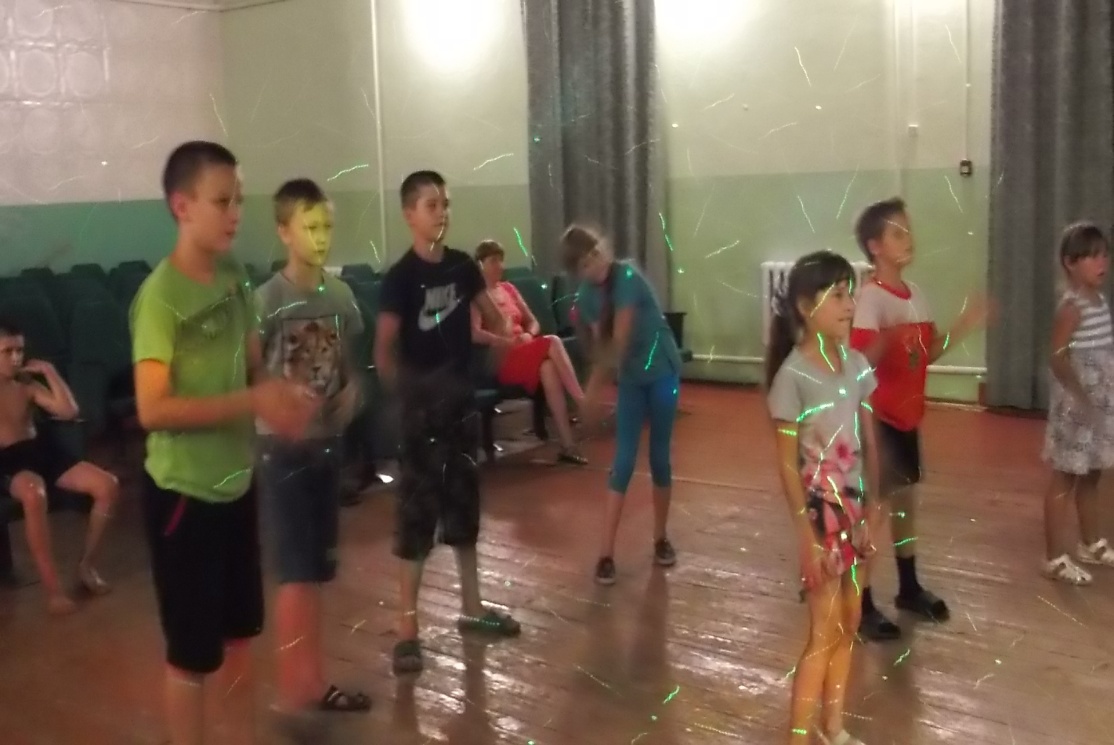 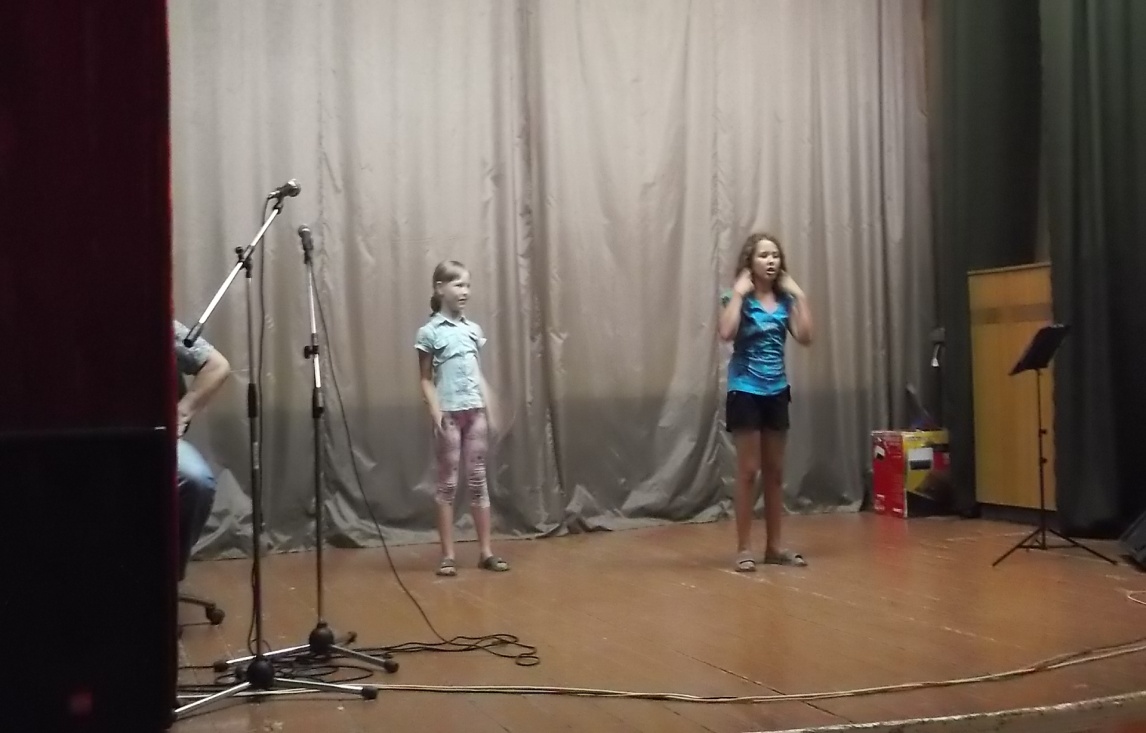 